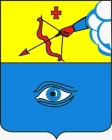 ПОСТАНОВЛЕНИЕ__30.08.2021__                                                                                           № _24/7_ г. ГлазовО внесении изменений в перечень ярмарочных площадок на  территории муниципального образования «Город Глазов», утвержденный  постановлением Администрации города Глазова от 12.04.2021 года № 24/2 «Об утверждении перечня ярмарочных площадок на  территории муниципального образования «Город Глазов»В соответствии с Федеральным законом от 06.10.2003 №131-ФЗ «Об общих принципах организации местного самоуправления в Российской Федерации», Федеральным законом от 28.12.2009 №381-ФЗ «Об основах государственного регулирования торговой деятельности в Российской федерации», постановлением Правительства Удмуртской Республики от 27.05.2020 № 228 «Об утверждении Порядка организации ярмарок и продажи товаров (выполнения работ, оказания услуг) на них на территории Удмуртской Республики», руководствуясь Уставом муниципального образования «Город Глазов»ПОСТАНОВЛЯЮ: 1. Внести изменения  в перечень ярмарочных площадок на  территории муниципального образования «Город Глазов», утвержденный  постановлением Администрации города Глазова от 12.04.2021 года № 24/2 «Об утверждении перечня ярмарочных площадок на  территории муниципального образования «Город Глазов», дополнив пунктами  № 6, 7 следующего содержания:2.   Настоящее постановление подлежит официальному опубликованию.3.   Контроль   за   исполнением   постановления   оставляю за собой.Администрация муниципального образования «Город Глазов» (Администрация города Глазова) «Глазкар» муниципал кылдытэтлэн Администрациез(Глазкарлэн Администрациез)№ п/пМесто проведения ярмарки (земельный участок, здание, сооружение, либо их часть)Адрес места проведения ярмаркиТип ярмаркиТип ярмаркиДата (период) проведения ярмарки№ п/пМесто проведения ярмарки (земельный участок, здание, сооружение, либо их часть)Адрес места проведения ярмаркиуниверсальнаяспециализированная (с указанием специализации)Дата (период) проведения ярмарки1236786Брусчатая площадка в соответствии со схемой (приложение 6 к перечню ярмарочных площадок на территории муниципального образования «Город Глазов)город Глазов, ул. Кирова, напротив здания № 38+01.01.-31.12.*7Фойе ледового дворца спорта  «Глазов Арена» город Глазов, ул. Кирова,  38++01.01.-31.12.*Глава города ГлазоваС.Н. Коновалов